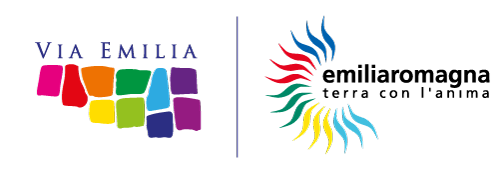 RICHIESTA DI ACCESSO AI DOCUMENTI AMMINISTRATIVI (legge 7 agosto 1990, n. 241 e successive modificazioni e integrazioni)Il/La sottoscritto/a Nome*__________________________ Cognome*_______________________________ Nato/a a* _______________________________________________ il _____________________________ Residente in*_________________________ Prov. (____) Via__________________________ n._________ E-mail/PEC _____________________________________________________________________________ Tel./Cell. _______________________________________________________________________________ Consapevole delle proprie responsabilità, ai sensi dell’art. 76 del decreto del Presidente della Repubblica 28 dicembre 2000, n. 445, in caso di falsità delle dichiarazioni CHIEDEL’accesso ai seguenti documenti:  __________________________________________________________________________ ______  __________________________________________________________________________ ______  __________________________________________________________________________ ______  __________________________________________________________________________ ______  __________________________________________________________________________ ______ (Indicare per ciascun documento i dati identificativi quali la tipologia, la data, il numero d’ordine o di protocollo, l’oggetto) Nel rispetto di quanto previsto dal Capo V della legge 241 del 1990 e s.m.i. si rappresentano le seguenti motivazioni attestanti l’interesse diretto, concreto ed attuale del sottoscritto/a alla richiesta e, a supporto, si allega la seguente documentazione:  __________________________________________________________________________ ______  __________________________________________________________________________ ______  __________________________________________________________________________ ______ Si dichiara altresì che il sottoscritto/a utilizzerà le informazioni a cui ha accesso esclusivamente nei limiti di quanto previsto dalla legge 241 del 1990 Indirizzo per le comunicazioni: [1]____________________________________________________ Luogo_________________________il___/___/____Firma_________________________________ (Allegare fotocopia di un documento di identità in corso di validità. Il documento non va trasmesso se la richiesta è sottoscritta con firma digitale o con altro tipo di firma elettronica qualificata o con firma elettronica avanzata e se inoltrata dal domicilio digitale (PEC-ID). Il documento di identità deve essere allegato anche in caso di trasmissione dell’istanza a mezzo posta elettronica certificata). (Art. 65 del d.lgs. 82/2005) [1] – Inserire l’indirizzo di posta o di posta elettronica al quale si chiede venga inviato il riscontro alla presente istanza. * dati obbligatori. Informativa sul trattamento dei dati personali forniti con la richiesta (ai sensi dell’art. 13 del Regolamento (UE) 2016/679) .Il sottoscritto è consapevole che i dati personali sono oggetto di trattamento informatico e/o manuale e potranno essere utilizzati esclusivamente per gli adempimenti di legge. I dati saranno trattati dall’Autorità nazionale anticorruzione, in qualità di titolare, nel rispetto delle disposizioni del Regolamento (UE) 2016/679 con le modalità previste nell’informativa completa pubblicata sul sito dell’Autorità (Informativa sulla privacy) Luogo e data ________________________________Firma __________________________________